Name of Practice:      		Date:	    Name of QIA:	    To ensure children 2-15 years diagnosed with asthma have completed a current asthma cycle of care (COC) or a GP management planYou are one step closer to becoming a PCMN practice.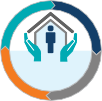 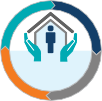 Quality Improvement TeamQuality Improvement TeamNamesRoles/ResponsibilitiesGOAL(Simple, Measurable, Achievable, Realistic, Timely) What are we trying to accomplish and when?To ensure all children 2-15 years diagnosed with asthma have completed a current asthma COC as per National Asthma Council website within x months or a GP management plan.MEASURESWhat data will we use to track our improvement?Eg Pen CAT/POLAROur data extraction tool is used to track our improvement, reviewed monthlyINITIAL BENCHMARKWhat is our current data saying?Our current data shows we have x children 2-15 years diagnosed with asthma who do not have a current completed asthma COC or a GP management plan.IDEASWhat changes will we make that will lead to an improvement?NB: These ideas are not practice specific and are designed to give you some general ideas.The QI Team should develop these ideas together.To assist with clinical decision making, consider using HealthPathways, see: HealthPathways Sydney: https://sydney.communityhealthpathways.org/ Username: connectedP/w: healthcareHealthPathways South East Sydney: https://sesydney.healthpathwayscommunity.org Username: sesydneyP/w: healthcare1. Use data extraction tool to identify list of children who do not have an asthma COC  or a GP management plan completed in the last 12 months2. Put onto agenda to discuss at staff meetings3. GPs to review the latest Australian Asthma Handbook4. Collaborative discussions around asthma diagnosis, coding, management, asthma action plan, patient self-management education and focus on preventative care5. Have information brochures and resources available for patients & parents 6. Receptionist/nurse to view patient appointments for the day and flag review to GP7. Practice nurse to hold education sessions for children and their parents every monthPLANHow will we do it?PLANHow will we do it?PLANHow will we do it?PLANHow will we do it?DODid we do it?Unexpected problems?STUDYReview/reflect on results Lessons learntWhat did/didnt’t work well?ACTNext steps?Review or extend activity?WhatWhoWhenDODid we do it?Unexpected problems?STUDYReview/reflect on results Lessons learntWhat did/didnt’t work well?ACTNext steps?Review or extend activity?123456